  Про затвердження паспорту бюджетної програми ,  паспорту бюджетної програми в новій  редакції   на 2019 рікКеруючись ст..42 Закону України «Про місцеве самоврядування в Україні», ст.20  Бюджетного кодексу України, відповідно до рішення сесії 53 № 53/1763 від 21.12.2018р., та у відповідності до наказу Міністерства фінансів України від 26.08.2014 №836  «Про деякі питання запровадження програмно-цільового методу складання та виконання місцевих бюджетів» (із змінами) та з метою здійснення моніторингу, оцінки реалізації та контролю ефективності виконання бюджетних програм і цільового використання бюджетних коштів:1. Затвердити паспорт бюджетної програми на 2019 рік по виконавчому комітету Боярської міської ради, а саме:ТПКВКМБ 0217461 «Утримання та розвиток автомобільних доріг та дорожньої інфраструктури за рахунок коштів місцевого бюджету».2. Затвердити паспорт бюджетної програми в новій редакції на 2019 рік по виконавчому комітету Боярської міської ради, а саме:ТПКВКМБ  0211010 «Надання дошкільної освіти»ТПКВКМБ 0214060 «Забезпечення діяльності палаців i будинків культури, клубів, центрів дозвілля та інших клубних закладів»ТПКВКМБ 0216020 «Забезпечення функціонування підприємств, установ та організацій, що виробляють, виконують та/або надають житлово-комунальні послуги»ТПКВКМБ 0216030 «Організація благоустрою населених пунктів»ТПКВКМБ 0216090 «Інша діяльність у сфері житлово-комунального господарства»ТПКВКМБ 0217330 «Забезпечення розвитку інфраструктури території»ТПКВКМБ 0217363 «Виконання інвестиційних проектів в рамках здійснення заходів щодо соціально-економічного розвитку окремих територій».ТПКВКМБ 0217670 «Внески до статутного капіталу суб`єктів господарювання».3. Контроль за виконанням даного розпорядження покласти на першого заступника міського голови Шульгу В.В.МІСЬКИЙ ГОЛОВА	            		                          О.О.ЗАРУБІНЗгідно з оригіналом:Начальник загального відділу                                       Л.М.ОстролуцькаПідготувала:Начальник бюджетного відділу         	                   	       Т.Т.КЛЄПІКОВАПогоджено:Перший заступник міського голови                                       В.В.ШУЛЬГАНачальник управління економікита фінансів         	                   	                                                  Н.І.МУСІЄНКОНачальник юридичного відділу				        Л.В.МАРУЖЕНКО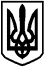 